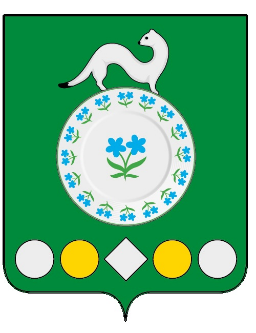 Российская ФедерацияИркутская областьУсольский муниципальный районМишелевское городское поселение Д У М А  Р Е Ш Е Н И Еот ____________									           №________  р.п. Мишелевка        О внесении изменений в правила землепользования и застройки         Мишелевского муниципального образованияВ связи с приведением нормативных правовых актов в соответствие с действующим законодательством, на основании ст. ст. 30, 31, 32, 33, 36, согласно п. 20 части 1 ст. 14 Федерального закона от 6 октября 2003 года № 131-ФЗ «Об общих принципах организации местного самоуправления в Российской Федерации», руководствуясь статьями 6, 31, 47 Устава Мишелевского муниципального образования, Дума городского поселения Мишелевского муниципального образования,Р Е Ш И Л А: Внести изменения в правила землепользования и застройки городского поселения Мишелевского муниципального образования в зоны сельскохозяйственных угодий (СХЗ-1) согласно приложению2. Опубликовать настоящее решение в газете «Новости» и разместить на официальном сайте администрации Мишелевского муниципального образования (мишелёвка.рф) в информационно-телекоммуникационной сети «Интернет».3. Настоящее решение вступает в силу со дня его официального опубликования.Глава Мишелевского муниципального образования		  	                          Н.А. ВалянинПредседатель Думы Мишелевского муниципального образования                                                       Е.В. ЕвтеевПриложение к решению Думы Мишелевского муниципального образованияот ___________ №__________ЗОНЫ СЕЛЬСКОХОЗЯЙСТВЕННОГО ИСПОЛЬЗОВАНИЯ:ЗОНЫ СЕЛЬСКОХОЗЯЙСТВЕННЫХ УГОДИЙ (СХЗ-1)1. ОСНОВНЫЕ ВИДЫ И ПАРАМЕТРЫ РАЗРЕШЁННОГО ИСПОЛЬЗОВАНИЯ ЗЕМЕЛЬНЫХ УЧАСТКОВ И ОБЪЕКТОВ КАПИТАЛЬНОГО СТРОИТЕЛЬСТВА:2. ВСПОМОГАТЕЛЬНЫЕ ВИДЫ И ПАРАМЕТРЫ РАЗРЕШЁННОГО ИСПОЛЬЗОВАНИЯ ЗЕМЕЛЬНЫХ УЧАСТКОВ И ОБЪЕКТОВ КАПИТАЛЬНОГО СТРОИТЕЛЬСТВА: нет3. УСЛОВНО РАЗРЕШЁННЫЕ ВИДЫ И ПАРАМЕТРЫ ИСПОЛЬЗОВАНИЯ ЗЕМЕЛЬНЫХ УЧАСТКОВ И ОБЪЕКТОВ КАПИТАЛЬНОГО СТРОИТЕЛЬСТВА: нетВИДЫ ИСПОЛЬЗОВАНИЯПАРАМЕТРЫ РАЗРЕШЕННОГО ИСПОЛЬЗОВАНИЯОСОБЫЕ УСЛОВИЯ РЕАЛИЗАЦИИ РЕГЛАМЕНТА123Сельскохозяйственные угодья (пашни, сенокосы, пастбища, залежи, земли, занятые многолетними насаждениями (садами, виноградниками и другими), огороды)Минимальная площадь земельных участков – В соответствии с техническими регламентами, СНиПами, СП, СанПиН и др. документамиКрестьянские (фермерские) хозяйства, личные (подсобные) хозяйстваМинимальный предельный размер земельных участков, предоставляемых для ведения личного подсобного хозяйства – 400 м2Максимальный предельный размер земельных участков, предоставляемых для ведения личного подсобного хозяйства – 0,2 гаМаксимальный предельный размер земельных участков, предоставляемых для осуществления крестьянским (фермерским) хозяйством его деятельности - 50 га.На земельном участке из состава земель сельскохозяйственного назначения, в том числе занятом сельскохозяйственными угодьями, используемом крестьянским (фермерским) хозяйством для осуществления своей деятельности, допускаются строительство, реконструкции и эксплуатация одного жилого дома с количеством этажей не более трех, общая площадь которого составляет не более 500 квадратных метров и площадь застройки под которым составляет не более 0,25 процентов от площади земельного участка. В соответствии с техническими регламентами, СНиПами, СП, СанПиН и др. документамиМинимальный предельный размер приусадебных земельных участков, предоставляемых для ведения личного подсобного хозяйства, принимается в соответствии с решением Думы № 324 Усольского районного муниципального образования от 31 октября 2006 г.Максимальный предельный размер земельных участков, предоставляемых для ведения личного подсобного хозяйства, а также для осуществления крестьянским (фермерским) хозяйством его деятельности  принимается в соответствии с законом Иркутской области № 8-оз от 12 марта 2009 г. «О бесплатном предоставлении земельных участков в собственность граждан»